EXECUTIVE COMMITTEE OF
  THE MULTILATERAL FUND FOR THE
  IMPLEMENTATION OF THE MONTREAL PROTOCOL
Eighty-eighth MeetingMontreal, 15-19 November 2021REVISED 2022, APPROVED 2023 AND PROPOSED 2024 BUDGETS OF THE FUND SECRETARIATThe document consists of the following sections:Revision to the approved 2022 budget 
Actual 2020 budgetRevised 2022 and Approved 2023 budgets Proposed 2024 budget RecommendationsThe revised 2022, approved 2023, and proposed 2024 budgets of the Fund Secretariat are presented in Annex I of the present document. Actual 2020 budget The Treasurer has submitted the final 2020 accounts to the 88th meeting. Schedule 1.3 (actual expenses of the Secretariat budget in 2020) of the document, indicates an unspent balance of US $2,430,831 (i.e., US $2,427,831 from the Secretariat budget and US $3,000 from the monitoring and evaluation work programme budget) which will be returned to the Multilateral Fund at the 88th meeting. Revision to the approved 2022 budgetAt the 87th meeting, the Executive Committee considered document UNEP/OzL.Pro/ExCom/87/5, which included an analysis of staff costs as follow-up to decision 84/6(c). Subsequently, the Executive Committee inter alia approved the 2022 budget with a reduction of 20 per cent in staff costs and a return of US $1,033,864 to the Multilateral Fund at the 87th meeting; approved the 2023 budget for staff costs based on a 3 per cent increase against the revised 2022 budget (decision 87/3(b)). It was noted that the Secretariat operational cost remained unchanged in 2022 and 2023, calculated based on two meetings a year in Montreal, and on the understanding that any unspent balance will be returned to the Fund.At the 87th meeting, the Executive Committee also considered the dates and venues of its meetings in 2022, and decided inter alia to hold an additional meeting, i.e., the 89th meeting, in March 2022, in Montreal, Canada, should the 88th meeting scheduled for 15 to 19 November 2021 not take place in person (decision 87/60(a)). In line with decision 87/60(a), the Secretariat has revised the budget for 2022 to include one additional meeting of the Executive Committee at an additional amount of US $448,600 for 2022, resulting in a total of US $7,364,366.Proposed 2024 budgetThe proposed 2024 budget is based on the 2023 approved budget. It makes provision for two meetings of the Executive Committee, and continue to apply a 3 per cent inflation rate to staff cost only. RecommendationsThe Executive Committee may wish: To note:The document on the revised 2022, approved 2023, and proposed 2024 budgets of the Fund Secretariat contained in UNEP/OzL.Pro/ExCom/88/7;The return of US $2,430,831 (US $2,427,831 from the approved 2020 budget of the Fund Secretariat and US $3,000 from the approved 2020 budget for the monitoring and evaluation work programme) to the Multilateral Fund at the 88th meeting; To approve the revised 2022 budget totaling US $7,364,366 to include the cost of US $448,600 for one additional meeting of the Executive Committee; andTo approve the proposed 2024 budget of US $7,167,615 based on the approved 2023 budget which included two meetings of the Executive Committee in Montreal, and a 3 per cent increase in staff cost. UNITED
NATIONSUNITED
NATIONSEP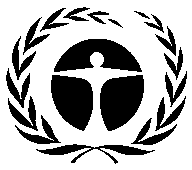 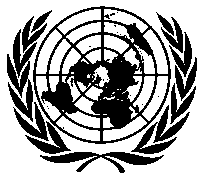 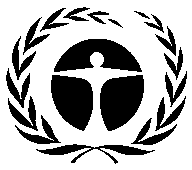 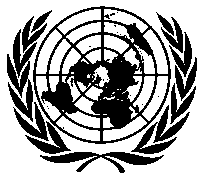 United NationsEnvironmentProgrammeDistr.GENERALUNEP/OzL.Pro/ExCom/88/728 October 2021ORIGINAL: ENGLISH